「到河口探索趣」創意小旅行1.目標：(1)以親身體驗的方式，增進參與之師生或民眾對河口人文生態的認識，藉此提供正確的生態認知與態度，達到主動關懷河口生態環境，落實生態保育之教育目的。(2)以人文生態探索體驗活動方式寓教於樂，讓師生及一般民眾對河口生態有更深刻之瞭解與印象，進而激發主動關懷河口生態教育之目的。2.辦理單位：主辦單位：臺中市政府文化局承辦單位：臺中市大安區公所協辦單位：臺中市立圖書館大安分館、社團法人臺灣自然研究學會、EIET遊戲解說營、各社區發展協會。3.實施方式：時間：106年7月16日、8月20日、9月10日(星期日)共辦理3梯次。地點：大安區聯合里民活動中心(臺中市大安區海墘里中山北路1巷67號)。參加資格：對河口人文、生態探索、體驗活動有興趣之師生與民眾，每場次60人。費用：使用者付費，每人繳交200元（餐費、保險費＆材料費）。聯絡方式：nofish47@gmail.com 0928-188985 ★研習課程視活動當天之潮汐、天候狀況或不可抗力因素做必要之調整。(6)攜帶物品：雨鞋、觀察箱（盒）、遮陽帽、輕便型雨衣或雨具、健保卡。圖鑑、數位相機、攝影機、望遠鏡。請自備環保餐具飲水杯。「到河口探險趣」生態小旅行報名表參加場次： □ 7/16    □ 8/20  □ 9/10E-mail：nofish47@gmail.com 鄭清海 主任報名■.交通路線圖活動地點: 臺中市大安區聯合里民活動中心 (臺中市大安區海墘里中山北路1巷67號)           (6/11、7/16、8/20場次)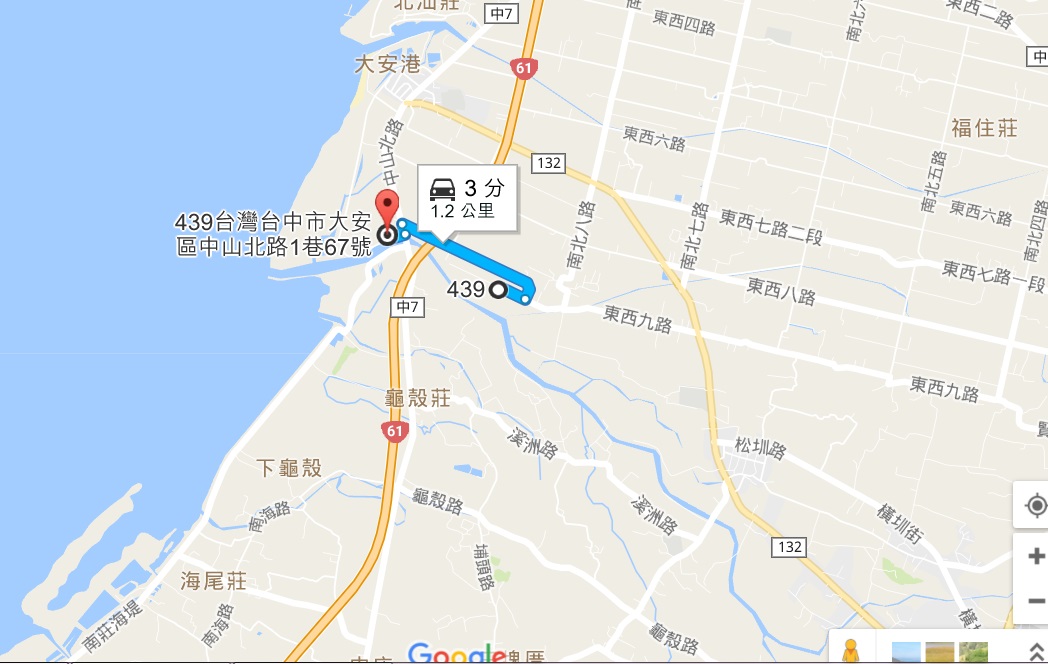 時間活動負責人備註08：30-08：50報到、相見歡08：50-09：00開幕式周區長09：00-10：20人文、生態探索趣生態解說員10:30-12：00達人創意秀達人服務隊12:00-13:00風味餐13：00-15：30河口人文生態大闖關生態解說員達人服務隊15：40-16：10河口人文生態小學堂16:10-16:30獎品兌換趣16：30-回到溫暖的家姓名性別出生年月日身分證字號聯絡電話用餐備註□葷□素□葷□素□葷□素□葷□素□葷□素□葷□素